В целях приведения отдельных муниципальных правовых актов Сланцевского муниципального района в соответствие со статьей 69.2 Бюджетного кодекса Российской Федерации, администрация Сланцевского муниципального района     п о с т а н о в л я е т:1. Внести в постановление администрации Сланцевского муниципального района от 20.10.2011 № 1244-п «Об утверждении Положения о формировании муниципального задания на оказание муниципальных услуг (выполнение работ) муниципальными учреждениями Сланцевского муниципального района, Положения о финансовом обеспечении выполнения муниципального задания на оказание муниципальных услуг (выполнение работ) муниципальными учреждениями Сланцевского муниципального района и Положения об определении объема и условиях предоставления субсидий муниципальным учреждениям Сланцевского муниципального района» изменения и дополнения:1.1. Пункт 5 Приложения 1 «Положение о формировании муниципального задания на оказание муниципальных услуг (выполнение работ) муниципальными учреждениями Сланцевского муниципального района» изложить в следующей редакции:«5. Муниципальное задание формируется в соответствии с общероссийскими базовыми (отраслевыми) перечнями (классификаторами) государственных и муниципальных услуг, оказываемых физическим лицам, и в соответствии с региональным перечнем (классификатором) государственных (муниципальных) услуг, не включенных в общероссийские базовые (отраслевые) перечни (классификаторы) государственных и муниципальных услуг, и работ, оказание и выполнение которых предусмотрено нормативными правовыми актами Ленинградской области и (или) муниципальными правовыми актами Сланцевского муниципального района.»1.2. В сносках 2 и 4 Приложения № 1 к Положению о формировании муниципального задания на оказание муниципальных услуг (выполнение работ) муниципальными учреждениями Сланцевского муниципального района слова «, в ведомственном перечне муниципальных услуг и работ» исключить.2. Признать утратившими силу постановления администрации Сланцевского муниципального района:от 05.03.2015 № 287-п «Об утверждении порядка формирования, ведения и утверждения ведомственных перечней муниципальных услуг и работ, оказываемых и выполняемых муниципальными учреждениями Сланцевского муниципального района и Сланцевского городского поселения Ленинградской области в качестве основных видов деятельности»;от 30.12.2015 № 2030-п «О внесении изменений в постановление администрации Сланцевского муниципального района от 05.03.2015 № 287-п «Об утверждении порядка формирования, ведения и утверждения ведомственных перечней муниципальных услуг и работ, оказываемых и выполняемых муниципальными учреждениями Сланцевского муниципального района и Сланцевского городского поселения Ленинградской области в качестве основных видов деятельности».3. Настоящее постановление вступает в силу с 01 января 2018 года.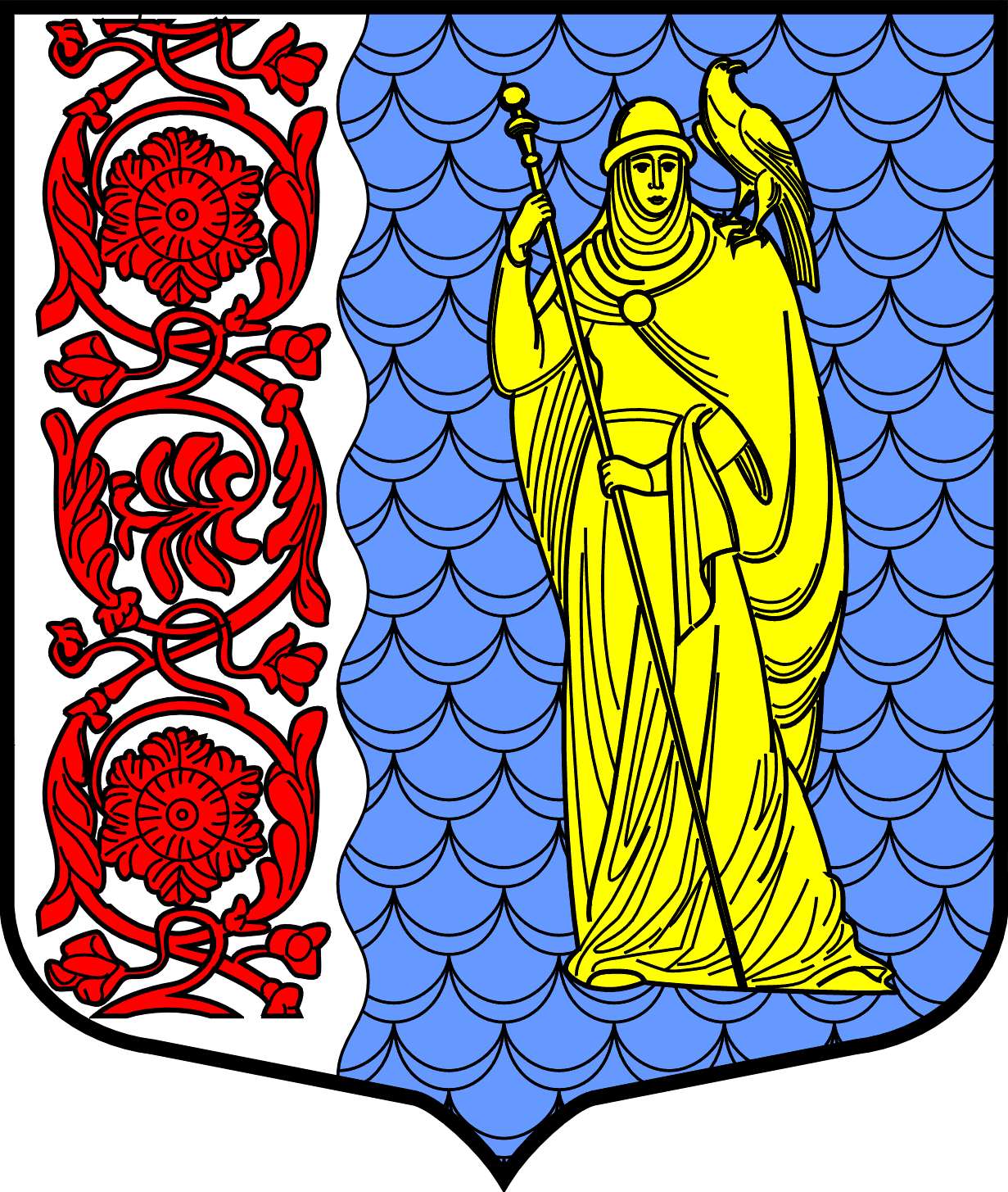 Администрация муниципального образованияСланцевский муниципальный район Ленинградской областиПОСТАНОВЛЕНИЕАдминистрация муниципального образованияСланцевский муниципальный район Ленинградской областиПОСТАНОВЛЕНИЕАдминистрация муниципального образованияСланцевский муниципальный район Ленинградской областиПОСТАНОВЛЕНИЕАдминистрация муниципального образованияСланцевский муниципальный район Ленинградской областиПОСТАНОВЛЕНИЕАдминистрация муниципального образованияСланцевский муниципальный район Ленинградской областиПОСТАНОВЛЕНИЕ29.12.201729.12.2017№2057-пО внесении изменений и дополнений
в постановление администрации Сланцевского муниципального района от 20.10.2011 № 1244-п и признании утратившими силу постановлений администрации Сланцевского муниципального района от 05.03.2015 № 287-п и от 30.12.2015 № 2030-пГлава администрации                                     муниципального образованияИ.Н. Федоров